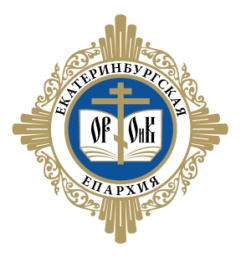 ЕКАТЕРИНБУРГСКАЯ ЕПАРХИЯОтдел религиозного образования и катехизации
620086 г. Екатеринбург, ул. Репина, д. 6-а. Тел: (343) 253-10-37Заочный областной открытый методический конкурс – 2019  «Великая Победа: наследие и наследники»"Главный принцип Педагогики - воспитание на положительных примерах".К.Д. УшинскийКультурно-историческое наследие, является фундаментом отечественной просветительской мысли, родоначальником благочестивых обычаев и традиций, которые в течение многих веков составляли основу воспитания. Наши мысли должны быть и сегодня обращены к великим трудам и подвигам, русских святых. Задача современного педагога, сделать так, чтобы пример духовно-нравственного совершенства, которое явил сонм русских святых, послужил духовно-нравственным ориентиром для подрастающего поколения. Пусть Жития святых воодушевят нас примером христианской жизни, станут нам спутниками, наставниками и помощниками.Тема нынешнего конкурса, по традиции, приурочена к теме XXVIII Международных Рождественских образовательных чтений будут посвящены теме «Великая Победа: наследие и наследники». Митрополит Ростовский и Новочеркасский Меркурий, говорит: «Празднование 75-летия Победы нашего народа в Великой Отечественной войне дает возможность раскрыть много важных тем в рамках всех направлений. Церковь рассматривает минувшую войну совсем не так, как смотрят на нее историки или политики. Великая Отечественная война явила нам правду Божию о самих себе. С одной стороны, она указала на допущенные исторические ошибки и греховные деяния; с другой же – показала великую силу духа нашего народа и неисчерпаемое милосердие Божие».Митрополит Меркурий подчеркнул:«Наследие этой Победы сегодня – это солидарность нашего народа как в социальном измерении – консолидация современного общества на базе традиционных духовно-нравственных ценностей – так и во временнóм измерении – связь поколений, непрерывное преемство духовной традиции, наша ответственность перед предшествующими поколениями за переданное нам духовное и культурное богатство, и ответственность перед поколениями грядущими за передачу им неискаженных духовно-нравственных смыслов и понятий «Родина» и «вера»». ПОЛОЖЕНИЕОбщее положениеЗаочный областной открытый методический конкурс «Воспитание святостью. «Великая Победа: наследие и наследники» - 2019 (далее –  Конкурс). Цель Конкурса: привлечение педагогической общественности к отечественному культурно-историческому наследию. Актуализация значимости святости в деле воспитания подрастающего поколения, а также понимания и принятия современными педагогами православных отечественных культурных традиций. Повышение профессиональной компетентности методистов и педагогов образовательных организаций в сфере духовно-нравственного, патриотического воспитания и просвещения обучающихся,  воспитанников и их родителей.Задачи Конкурса:– обобщение опыта современных педагогов, осуществляющих деятельность в сфере духовно-нравственного, патриотического воспитания;– формирование педагогических навыков грамотного, вдумчивого применения знаний о жизни святых (житие, наставления) в педагогической практике;– выявление и распространение эффективных форм и методов работы в  направлении духовно-нравственного, патриотического воспитания на всех ступенях современного образования;– развитие творческого потенциала педагогов, через конструирование, моделирование и проектирование образовательного процесса на основе воспитательного потенциала житий святых угодников Божиих;– создание информационного банка методических разработок по духовно-нравственному и патриотическому воспитанию.Организаторы Конкурса:Отдел религиозного образования и катехизации Екатеринбургской епархии и Уральский государственный педагогический университет Институт педагогики и психологии детства, кафедра теории и методики воспитания культуры творчества. Сроки проведения Конкурса:Конкурс проводится с 1 июля 2019 года по 1 октября 2019 года.Участники конкурса: Завучи по воспитательной работе, методисты, учителя предметники, педагоги дополнительного образования, педагоги кадетских классов, педагоги воскресных школ, преподаватели учебных курсов, воспитатели, студенты, помощники благочинных по вопросам образования, священники. Номинации Конкурса:Исследовательский проект;Издательский проект; Краткий курс или парциальная программа по духовно-нравственному или патриотическому воспитанию; Методическая разработка – занятие, урок, мероприятие для кадетских классов;Методическая разработка –  конспект занятия в ДОО; Методическая разработка – конспект урока истории, литературы, МХК и ИЗО; Методическая разработка – по организации внеурочной деятельности, классного часа, познавательного мероприятия;Методическая разработка урока по Основам Православной культуры;Методическая разработка для воскресных школ – по организации учебного процесса (по предметам), воспитательной деятельности, познавательного мероприятия;Методическая разработка родительского собрания;Дидактическая разработка (наглядные пособия, настольные игры и т.д.) Познавательное видео, видео-запись урока; Педагоги высшей школы – средней школе.	Условия Конкурса и особые замечания:	На конкурс принимаются любые методические разработки в тематике заявленного конкурса: (конспекты уроков, конспекты внеурочных занятий, конспекты непосредственной образовательной деятельности в дошкольной образовательной организации, тематические семинары, сценарии внеклассных мероприятий, тематические педсоветы, тематические классные часы, тематические родительские собрания, методические рекомендации и т.д.).Внимание! На конкурс принимаются работы прошедшие проверку на АНТИ-ПЛАГИАТ с результатом не менее 70% оригинального текста. К конкурсной работе приложить бланк-подтверждение оригинальности.   Текстовые работы могут сопровождаться мультимедийными продуктами (фото- и видеоматериалами, презентациями, медиа-роликами и т.д.)Каждый участник может принять участие в нескольких  номинациях конкурса. В каждой номинации можно представить одну работу.Работы на конкурс принимаются с 1 июля по 1октября  2019 года. Материалы, присланные на Конкурс сопровождаются заявкой см. Приложение №1Требования к конкурсным работам:Общие требования к содержанию конкурсных работ:убедительность в обосновании темы;обоснование выбора формы (для мероприятия);наличие аннотации, в которой отражены авторская позиция к теме и обоснование выбранных методов, форм и средств воспитания и обучения сообразно возрастным особенностям целевой аудитории;содержательность и вариативность методической разработки (алгоритм деятельности педагога и обучающихся с учетом требования ФГОС НОО, ФГОС ДО, ФГОС ООО наличие карты и сценария образовательной единицы);ясность, четкость и конкретность постановки цели и задач;соотнесение поставленных цели и задач с полученным результатом, особое внимание для учебных предметов планируем личностные, метапредметные и предметные результаты;взаимодействие с родителями обучающихся и воспитанников;использование активных и интерактивных форм и методов воспитания и обучения;степень предусмотренной активности обучающихся;педагогические акценты мероприятия (разнообразие педагогических методов и приемов);содержательность, логичность, аргументированность изложения материала;самостоятельность и оригинальность предложенной методической разработки.планируемый педагогический результат;содержательность и наглядность приложений;качество и грамотность оформления (справочный материал, структурированность, достоверность и доступность учебного материала);наличие списка литературы и информационных ресурсов.творческий подход;элементы мониторинга. планируемый педагогический результат;Структура представляемых на конкурс работ:– титульный лист (указывается номинация, название работы, автор, место работы, должность, электронный адрес, телефон); – пояснительная записка (должна включать краткое изложение авторской позиции, краткое тематическое содержание работы, цель, задачи, область применения, формы и методы реализации, возраст обучающихся или воспитанников, ожидаемые результаты); – содержательная часть (алгоритм деятельности педагога и обучающихся или воспитанников); – список литературы и других использованных источников (в соответствии с правилами их оформления); – дополнительные материалы и приложения (фотографии, презентации, альбомы и др.). Смотри Приложение №2. Критерии оценки конкурсных работ.Приложение №1Заявка на участие в Заочный областной методический конкурс – 2018 «Воспитание святостью. Нравственные ценности и будущее человечества»Работы на конкурс можно отправлять по электронной почте borodina_elena75@mail.ru (с пометкой Конкурс «Воспитание святостью» – 2019) или привести по адресу: г. Екатеринбург, ул. Репина, 6а, Сектор православного дошкольного и школьного образования школ. Электронные файлы (текстовые, фото, видео, аудио) принимаются на конкурс в любом формате. При отправке работ по электронной почте участники получают уведомление о получении материалов.Итоги конкурса будут опубликованы на сайте Отдела религиозного образования и катехизации Екатеринбургской епархии 20 октября 2019 г. награждение победителей и участников конкурса пройдет в дни Региональных рождественских образовательных чтений (даты будут уточняться, следите за новостями на сайте ОРОиК Екатеринбургской епархии).Лучшие работы победителей и участников Конкура будут рекомендованы на участие во Всероссийском конкуре в области педагогики и образования «За нравственный подвиг учителя – 2019».По итогам Конкурса будет издан Сборник методических материалов под грифом Уральского государственного педагогического университета, в него войдут лучшие работы участников и победителей конкурса.  Оценка осуществляется специальным жюри Конкурса (эксперты Всероссийского конкура в области педагогики и образования «За нравственный подвиг учителя»).  Работы будут оцениваться с учетом набранных баллов в порядке убывания. – победители в каждой номинации (1, 2, 3 место) ДИПЛОМЫ; – все участники конкурса, чьи работу войдут в конкурс, получают Свидетельства об участии в конкурсе за подписью председателя ОРОиКА иерея Андрея Щукина и руководителя конкурса Бородиной Е.Н..Победителям в номинациях будет предложено стать участником в работе секций на Епархиальных педагогических чтениях, конференциях, семинарах ОРОиК Екатеринбургской епархии и Лаборатории педагогики духовно-нравственного воспитания при Институте педагогики и психологии детства Уральского государственного педагогического университета.ПримечаниеРаботы несоответствующие тематике Конкурса рассматриваться и оцениваться не будут. Материалы, направленные на Конкурс, не рецензируются, не возвращаются, и могут быть использованы организаторами Конкурса в дальнейшей работе для рекомендаций и распространения.Творческих успехов коллеги! Руководитель заочного областного открытого методического конкурса «Воспитание святостью. Нравственные ценности и будущее человечества» Бородина Елена Николаевна, кандидат педагогических наук, доцент, специалист Отдела образования и катехизации Екатеринбургской епархии. Обращайтесь с вопросами, за разъяснениями и рекомендациями конт. тел.: 89126008585, 89521488441;Приложение №2 Критерии оценки конкурсных работ:№п/пФамилия, имя, отчество автора (ов)полностьюДолжность, место работы, электронный адрес, контактный телефонНазвание материалаНоминация конкурса% оригинальности. Проверка на сайте Антиплагиат.руКритерииМакс. баллБаллэксперта1Соответствие темы и содержания работы целям и содержанию Конкурса51- содержание работы выстроено в соответствии с целями и задачами конкурса4-51-тема, отдельные составляющие работы соответствуют целям и задачам конкурса2-31-содержание работы не отвечает целям и задачам конкурса0-12Выраженность личной педагогической позиции52- личная педагогическая позиция автора представлена и обоснована4-52- личная педагогическая позиция автора не проявлена и не обоснована2-32- личная педагогическая позиция автора не представлена0-13Способы (механизмы) решения задач духовно-нравственного и нравственно- патриотического воспитания детей и молодежи, представленные в работе53- представлены эффективные способы (механизмы) решения задач конкурса4-53- представленные способы (механизмы) не обеспечивают решения задач конкурса2-33-способы (механизмы) решения задач конкурса не представлены0-14Возможность самовыражения обучающихся, выбора форм участия в проекте54-работа предполагает активное и интерактивное включение обучающихся4-54-обучающиеся выступают в качестве исполнителей замысла педагога2-34-роль обучающихся не обозначена0-15Интеграция разнообразных знаний, их актуализация, системность работы55-интеграции проявлена, обоснована, актуальна, системна4-55-интеграция присутствует, но не актуальна или не носит системного характера2-35-роль обучающихся не обозначена0-16Возможность использования работы и её результатов в педагогической практике56-возможно использование методик и результатов в ОУ различных типов и видов4-56-возможно частичное использование  в ОУ определенного типа и вида2-36-использование методик и результатов работы затруднительно или невозможно0-17Ресурсное обеспечение работы (кадровое, материально-техническое, методическое и др.)57-представлено в полном объеме, обеспечивает эффективность работы4-57-представлено в не полом объеме или не обеспечивает эффективность работы2-37-не представлено0-18Культура представления конкурсной работы58-работа грамотно оформлена, структурирована, приложения адекватны, использованы ИТ4-58-работа грамотно оформлена, структурирована, приложения нужны, но отсутствуют2-38-отсутствуют структура, приложения либо работа оформлена небрежно0-1Всего баллов